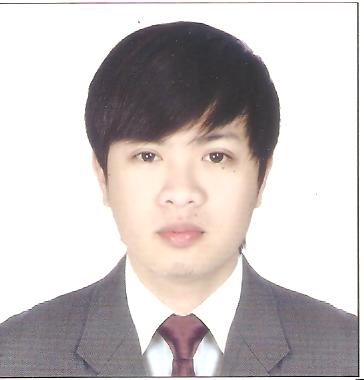 				C/o-Mobile : 		+971505891826
				Email : 		carlo.345032@2freemail.com 
				Citizenship : 		Filipino
				Date of Birth : 	November 26, 1987
				Visa Status :		Tourist Visa 
				C A R E E R  S U M M A R YProfessional experience in customer service, sales and operations management in BPO industry. Expertise in B2B, support operations, team handling, driving account and company revenue, leading and motivating employees, meeting-exceeding goals. Recognized for capturing business opportunities, building strong relationships and surpassing performance as per set client goals. K E Y  S K I L L SW O R K  E X P E R I E N C E SNovember 2015 – January 2017: Supervisor, Metlife Dental: Sitel Philippines. Robinson’s Luisita, Tarlac City.January 2015 – October 2015: Supervisor, Sprint Finance and GenCare: iQor Philippines Inc. Clark Field Pampanga.October 2012 – December 2014: Supervisor, AccountNow: Sutherland Global Services Tarlac City.January 2012 – September 2012: Customer Service Representative, AccountNow: Sutherland Global Services Tarlac City.July 2011– December 2011: Billing and Sales Representative,  AT&T Bronze: Sutherland Global Services Tarlac City.April 2011 – May 2011: Customer Service Representative, FTD.com: Sutherland Global Services Tarlac CityJ O B  D E S C R I P T I O NSupervisrorSupervise the activities and work volume of Customer Service Representatives in attending to incoming customer inquiries and the resolutions of issues raised, in order to provide optimal service delivery.Manage the track record of assigned Customer Service Representatives from training phase until the entire tenure in the company by working closely with their individual scorecards.Attend to escalation call and all client related calls.Ensure that everyone in the Team is at goal with their KPIs by conducting thorough coaching and consistent follow-ups.Cover all ad-hoc, reporting, payroll, IT and other operations related tasks.Customer Service, Billing and Sales RepresentativeAnswering products and services question.Resolves problems by clarifying the customer’s complaint, determining the root cause of the problem; explaining and assuring the best solution to rectify the concern. Recommends potential products or services to management by collecting customer information and analyzing customer needs.Provide outstanding customer service.E D U C A T I O N  A W A R D S  A N D  C E R T I  F I C A T E  S2005 - 2011 Tarlac State University – Bachelor of Science in Business Administration Major in Financial Management and Accounting.PLATINUM CENTURION AWARD - Exemplary Attendance Record - July - September 2011LEAD 100 Graduate - Managerial Training - October 4, 2012PLATINUM VALUES - "PEOPLE" Employee of the Month - January 2013PLATINUM VALUES - "LEADERSHIP" Employee of the Month - July 2013PEAK PERFORMANCE COACHING – Leadership Training Program – June 12, 2015Q2 PASSION AWARDEE – "TOP COACH" – July 2016-I hereby certify that the information are true and correct according to the best of my knowledge and experiences.-CARLOOver 5+ years of progressive work experienceGood ability in changing environmentsRevenue managementHigh level of flexibilityEffective Leader with positive attitudeMulti-task oriented & solutions-drivenCan work with minimal supervisionPrompt in decision making, critical in goal and priority setting. Considers quality.Able to coordinate multiple projects and meet deadlines under pressure